ИНФОРМАЦИОННОЕ ПИСЬМОIII МЕЖДУНАРОДНАЯ НАУЧНО-ПРАКТИЧЕСКАЯ КОНФЕРЕНЦИЯ«ПРАВО. ЭКОНОМИКА. СОЦИАЛЬНОЕ ПАРТНЕРСТВО»27 апреля 2023 года (г. Минск)Уважаемые коллеги!Учреждение образования Федерации профсоюзов Беларуси «Международный университет «МИТСО» приглашает принять участие 
в III Международной научно-практической конференции «Право. Экономика. Социальное партнерство».К участию приглашаются: профессорско-преподавательский состав учреждений образования, докторанты, аспиранты, магистранты, научные работники, а также представители государственных органов и иных организаций, профессиональных объединений (союзов).Проведение конференции планируется в формате пленарного заседания, тематических секций и предполагает очно-заочную форму участия. Заочная форма – публикация в сборнике докладов III Международной научно-практической конференции «Право. Экономика. Социальное партнерство». Издание сборника докладов планируется до начала работы конференции. Организационный комитет не взимает плату за опубликование доклада 
в сборнике.Тематические секции конференции:Блок 1: Секция 1 «Тенденции и перспективы развития гражданского материального и процессуального законодательства Республики Беларусь 
и зарубежных стран».Секция 2 «Правовые и организационные проблемы противодействия преступлениям и административным правонарушениям».Секция 3 «Современные проблемы международного публичного, частного права и их имплементация в национальное законодательство».Блок 2:Секция 4 «Проблемы инновационной экономики и менеджмента 
в условиях трансформации современного общества».Секция 5 «Современные проблемы и перспективы развития маркетинга, логистической системы Республики Беларусь и зарубежных стран».Секция 6 «Теоретические и прикладные проблемы развития информационных технологий и математического моделирования».Блок 3: Секция 7 «Тенденции и перспективы развития лингвистического обеспечения межкультурных коммуникаций».Секция 8 «Социально-гуманитарные проблемы, тенденции, перспективы развития Республики Беларусь и зарубежных стран».Секция 9 «Актуальные проблемы физического воспитания, спорта 
и туризма».Рабочие языки конференции: белорусский, русский, английский.Для участия в конференции необходимо до 17 марта 2023 года выслать 
на адрес электронной почты nauka_mitso@mail.ru заявку и тезисы доклада 
на участие в конференции по шаблону: «Иванов В.Н._2_доклад» и «Иванов В.Н._2_заявка», где «2» – номер тематической секции.Доклад и заявку на участие в конференции направляются отдельными файлами. Требования к оформлению доклада (образец доклада) и форма заявки – в приложениях 1 и 2 (предлагаем использовать образцы как шаблон).Участие в работе конференции – бесплатное. Проезд, проживание и питание участников – за счет направляющей стороны или самих участников. Бронирование номеров в гостиницах осуществляется участниками самостоятельно, информация о гостиницах может быть предоставлена контактными лицами организационного комитета.О необходимости получения персонального приглашения для участия в работе конференции следует заблаговременно сообщить организационному комитету по телефонам: +375 (17) 279-98-55; +375 (17) 279-98-72 и e-mail:  nauka_mitso@mail.ru .Место проведения конференции: Республика Беларусь, г. Минск, 
ул. Казинца д. 21 корп. 3, Международный университет «МИТСО».Регламент конференции:Для включения в сборник может быть представлен один доклад, выполненный самостоятельно или в соавторстве (число соавторов не более двух).Материалы публикуются в авторской редакции. Авторы несут ответственность за оригинальность и научно-теоретический уровень публикуемого материала. Оргкомитет конференции не проводит доработку (в т.ч. сокращение) рукописей и приведение их в соответствие изложенным требованиям, оставляет за собой право отбора докладов без письменного объяснения причины отклонения. Критерии отбора – научная, методическая 
и практическая значимость темы, а также соответствие тематике конференции 
и приведенным требованиям к содержанию и оформлению.Материалы, не отвечающие требованиям к содержанию и оформлению, 
не соответствующие тематике конференции, с неполной информацией 
об авторе (авторах), а также отправленные позднее указанного срока, 
не рассматриваются и авторам не возвращаются.За более подробной информацией просим Вас обращаться 
в организационный комитет конференции. Контакты с организационным комитетом: Молодцова Ольга Михайловна – научный сотрудник научно-исследовательской части (ответственный секретарь), тел.: +375 (17) 279-98-72;Кокор Анна Сергеевна – научный сотрудник научно-исследовательской части (ответственный секретарь), тел.: +375 (17) 279-98-55.E-mail: nauka_mitso@mail.ruПриложение 1Требования к оформлению докладаОбъем доклада – 3–4 стр. Текстовый редактор MS Word; шрифт Times New Roman; кегль 14 pt. Все поля по 2 см. Абзацный отступ –  (в т.ч. для списка цитированных источников).Межстрочный интервал – одинарный компьютерный. Без расстановки переносов и без нумерации страниц. Выравнивание текста по ширине. Не допускаются: использование автоматических концевых и обычных сносок; установка абзацного отступа с помощью клавиши «Табуляция» или пробелами; более одного пробела между словами в тексте; использование разреженного или уплотненного межбуквенного интервала. Просим различать использование знака дефиса «-» и знака тире «–» Использовать только кавычки «…».Ссылки на цитированные источники приводятся по тексту в квадратных скобках (образец: [1, с. 35]) и нумеруются в порядке их появления в тексте. Ссылки на полностью названные в тексте статьи нормативные правовые акты Республики Беларусь и зарубежных государств и их указание в списке цитированных источников не требуются.Все рисунки и таблицы должны быть пронумерованы и иметь названия или подрисуночные подписи. Таблицы оформляются в том же формате, 
что и основной текст.Название доклада – полужирным шрифтом, прописными буквами, 
без переносов и абзацного отступа, с выравниванием по центру.Фамилия и инициалы автора (авторов) – полужирным шрифтом после названия статьи с выравниванием слева; фамилии соавторов приводятся 
в принятой ими последовательности. Далее страна, город, учреждение образования (другая организация), должность, ученая степень, ученое звание 
(с выравниванием слева).Список цитированных источников оформляется в соответствии 
с правилами, предусмотренными приказом Высшей аттестационной комиссии Республики Беларусь от 25 июня 2014 г. № 159 (в ред. приказа от 8 сентября 2016 г. № 206). Наименование этого структурного элемента набирается курсивом (Список цитированных источников) без абзацного отступа с выравниванием по центру. Текстовый редактор MS Word; шрифт Times New Roman; кегль 12 pt. Просим 
не использовать автоматическую нумерацию списка. Выравнивание списка 
по ширине.Продолжение Приложения 1Образец оформления докладаУГОЛОВНАЯ ОТВЕТСТВЕННОСТЬ ЗА ВЗЯТОЧНИЧЕСТВОИванов И.И.Республика Беларусь, г. МинскМеждународный университет «МИТСО»,заведующий кафедрой ______________,кандидат юридических наук, доцентПод взяточничеством в науке понимаются … [1, с. 228] …В заключение сформулируем следующие выводы и предложения.1. Уголовно-правовые нормы нуждаются в совершенствовании … Список цитированных источников1. Петров, П. П. Криминализация взяточничества / П. П. Петров // Организованная преступность и коррупция: результаты криминолого-социологических исследований. Вып. 2 / Под ред. В. В. Васина – М. : Сателлит, 2006. – С. 225–229.Приложение 2Форма заявкиЗаявка 
на участие в III Международной научно-практической конференции«Право. Экономика. Социальное партнерство»(г. Минск, 27 апреля 2023 г.)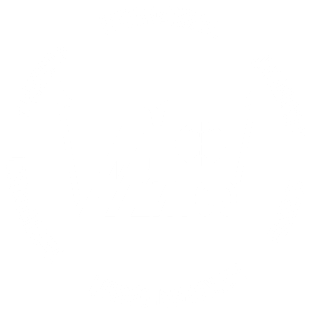 УЧРЕЖДЕНИЕ ОБРАЗОВАНИЯ ФЕДЕРАЦИИ ПРОФСОЮЗОВ БЕЛАРУСИ«МЕЖДУНАРОДНЫЙ УНИВЕРСИТЕТ «МИТСО»09:00 – 10:00 Регистрация участников конференции (1 этаж нового корпуса)10:00 – 11:20 Открытие конференции (приветственные слова)(Зал Советов, 2 этаж нового корпуса)11.20 – 12:30 Пленарные доклады (Зал Советов, 2 этаж нового корпуса)12:30 – 13.00 Перерыв в работе конференции (кофе-пауза) (1 этаж нового корпуса)13:00 – 15:55 Работа тематических секций конференцииПриветственные слова – до 15 минут; пленарные доклады – до 10 минут; обсуждения, дискуссии – до 5 минут.Приветственные слова – до 15 минут; пленарные доклады – до 10 минут; обсуждения, дискуссии – до 5 минут.фамилия, имя и отчество (полностью)место работы (полностью), должностьученая степень (при наличии)ученое звание (при наличии)адрес участника (страна, город)контактный номер телефона 
(в междунар. формате)e-mailномер и название тематической секцииназвание докладаформа участия (нужное выбрать):– очная с докладом 
на пленарном заседании;– очная с докладом на секции;– заочная с публикацией